Serdecznie witamy w kolejnym tygodniu. Serdecznie zapraszamy do wspólnej pracy i zabawy.Temat Tygodnia: Moja OjczyznaPoniedziałek 4.05.2020Słuchanie opowiadania M. Strękowskiej-Zaremby „Dzień Flagi”(książka (s. 72–73.) https://flipbooki.mac.pl/przedszkole/oa_ks_56/mobile/index.html#p=8Dzieci przyglądają się ilustracjom w książce, słuchają opowiadania czytanego przez rodzica. Ada patrzy na pudełko nowych kredek z zachwytem w oczach. Dostała je od babci Halinki. „Kredki w trzydziestu kolorach” – tak jest napisane na opakowaniu. Ada nie umie czytać, ale wierzy babci. Ostrożnie dotyka paluszkiem kolejnych kredek. „Prześliczne!” – myśli. Wydaje się Adzie, że kredki uśmiechają się do niej i zachęcają, żeby coś narysowała. Na przykład różowego kota albo słonia w czterech odcieniach zieleni. A może żółtego królika? „Trudny wybór” – myśli Ada i aż wzdycha. Olek, który siedzi obok, przy biurku, podnosi głowę znad ćwiczeń do zerówki.– Pożycz mi czerwoną kredkę – prosi siostrę.Ada wolałaby nie rozstawać się z żadną kredką nawet na chwilę, a szczególnie z czerwoną, najpiękniejszą i najweselszą ze wszystkich kredek. – Dlaczego chcesz czerwoną? Buraczkowa też jest ładna. I pomarańczowa też – podsuwa bratu inne kredki.– Maluję polską flagę. Potrzebuję czerwonej kredki. Chyba wiesz, w jakich kolorach jest nasza flaga? – pyta Olek. Ada pospiesznie podaje bratu czerwoną kredkę. Niech sobie nie myśli, że ona nie wie takich rzeczy. Potem w milczeniu przygląda się jego pracy i marszczy czoło. – Dlaczego nasza flaga jest biało-czerwona? Na świecie jest więcej niż dwa kolory. Gdyby była w trzydziestu kolorach, byłaby ładniejsza – mówi.– Ja nie mogę! Słyszysz, tato?! – woła Olek. Tata kiwa głową i zwraca się do Ady. – Nie będziemy zmieniać polskiej flagi, mimo że na świecie jest więcej niż dwa kolory, córeczko. Biel i czerwień to barwy polskiego herbu: białego orła na czerwonym tle. Biel oznacza czystość i uczciwość, czerwień odwagę i waleczność. – Aha – Ada robi poważną minę, żeby było wiadomo, że wszystko rozumie. – Ja też chcę rysować odwagę i waleczność – mówi. Cała rodzina Ady włącza się do rysowania biało-czerwonych flag. – Przydadzą się. Lada dzień będzie święto flagi – mówi mama. W Dzień Flagi z samego rana Ada, Olek, mama i tata wychodzą przed blok podziwiać swoje dzieło. Ich okna zdobią małe biało-czerwone flagi.– Macie najładniej ozdobione okna w całym bloku – chwali sąsiadka z drugiego piętra. – A wie pani, że na świecie jest więcej niż dwa kolory, ale biały i czerwony są najśliczniejsze – zapewnia ją Ada.•Rozmowa na temat opowiadania. -Co oznaczają kolory naszej flagi? Rozpoznawanie flagi Polski wśród flag innych narodów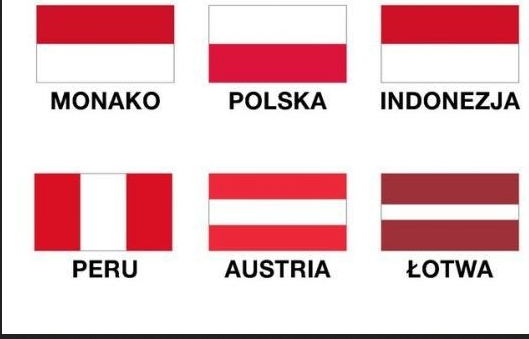 Oglądanie godła Polski .Opisywanie jego wygląduhttps://pl.wikipedia.org/wiki/Plik:Herb_Polski.svg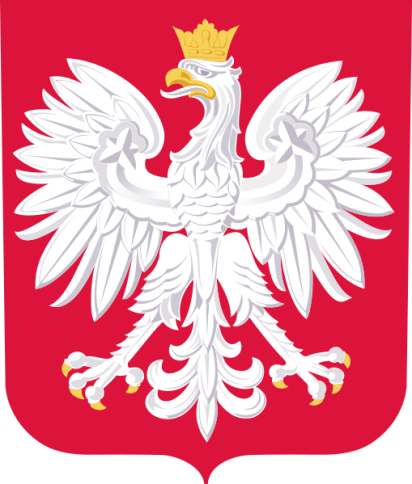 Zapoznanie z hymnem narodowym.https://www.youtube.com/watch?v=AJsWz9SlpfACo charakterystycznego oprócz flagi i godła ma każdy kraj? Jeśli dzieci nie znają odpowiedzi rodzic mówi  zagadkę I. Fabiszewskiej.Na baczność stoimy, kiedy go słuchamy.O ciszę i powagę zawsze wtedy dbamy. (hymn) Wysłuchania pierwszej zwrotki i refrenu. Wyjaśnienie, że podczas śpiewania (słuchania) hymnu obowiązuje odpowiednia postawa. Następnie rodzic  pyta: W jakich sytuacjach śpiewamy hymn Polski? Prosi o podanie przykładów. Gdzie można zauważyć flagę Polski? Gdzie widziałyście godło Polski?Praca Plastyczna- kolorowanie rysunków flagi i godła- pomarańczowa książka str. 15Wtorek 5.05.2020Ćwiczenia matematyczne- pomarańczowa książka str 21-23Ćwiczenia ruchowehttps://www.youtube.com/watch?v=ZvvewNwtu_chttps://www.youtube.com/watch?v=iKeatJK181QŚroda 6.05.2020Piosenka „Jesteśmy Polką i Polakiem”Ref: Jesteśmy Polką i Polakiem
Dziewczynką fajną i chłopakiem
Kochamy Polskę z całych sił,
Chcemy byś również kochał ją i ty i ty

1 Ciuchcia na dworcu czeka
Dziś wszystkie dzieci pojadą nią by poznać kraj
Ciuchcia pomknie daleko i przygód wiele
Na pewno w drodze spotka NasRef: Jesteśmy Polką i Polakiem2 Pierwsze jest Zakopane miejsce wspaniałe
Gdzie góry i górale są
Kraków to miasto stare w nim piękny Wawel
Obok Wawelu mieszkał smok

Ref: Jesteśmy Polką i Polakiem

3 Teraz to już Warszawa to ważna sprawa
Bo tu stolica Polski jest
Wisła, Pałac Kultury, Królewski Zamek
I wiele innych pięknych miejscRef: Jesteśmy Polką i Polakiem4 Toruń z daleka pachnie, bo słodki zapach
Pierników kusi mocno nas
Podróż skończymy w Gdańsku
Skąd szarym morzem
Można wyruszyć dalej w światRef: Jesteśmy Polką i Polakiemhttps://www.youtube.com/watch?v=plug6OIrxRMNauka 1 zwrotki i refrenu.To Polska, moja ojczyzna – zajęcia plastyczne.Rodzic mówi rymowankę I. Fabiszewskiej:Ojczyzna to miejsce, które bardzo kochamy. Nazwę naszej ojczyzny głośno wymawiamy. Dziecko  mówi  słowo Polska.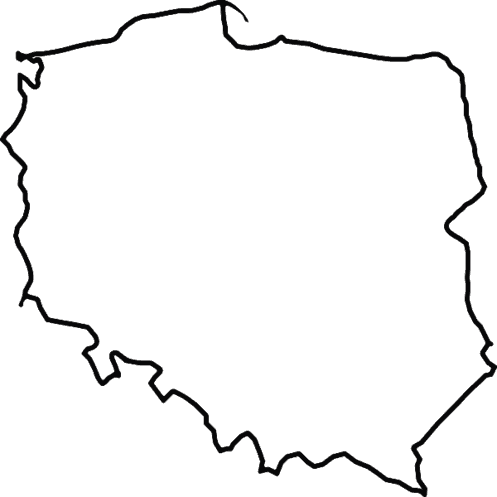  Dzieci pokrywa  wycięty kontur Polski mocnym klejem, a następnie posypuje kaszą jęczmienną . Potrząsa kartonem, usuwając z niego zbędną część kaszy. Dzieli kontur mapy Polski na dwie części – górną część maluje na kolor biały, a dolną – na kolor czerwony. Czwartek 7.05.2020 Z wizytą u naszych  sąsiadów Wyjaśnienie znaczenia słowa sąsiad. Rodzic czyta  zagadkę I. Fabiszewskiej.Mieszka obok ciebie, więc się dobrze znacie.Czasem też się w domach swoich odwiedzacie. (sąsiad)Rodzic pyta:-Kogo nazywamy sąsiadem?-Kto z was zna swoich sąsiadów? Następnie układa w środku koła kontur mapy Polski. Pyta dziecko: Co to jest? Czy Polska ma sąsiadów? Gdzie mieszkają sąsiedzi Polski? (Poza granicami naszego kraju).Proponuje poznanie sąsiadów Polski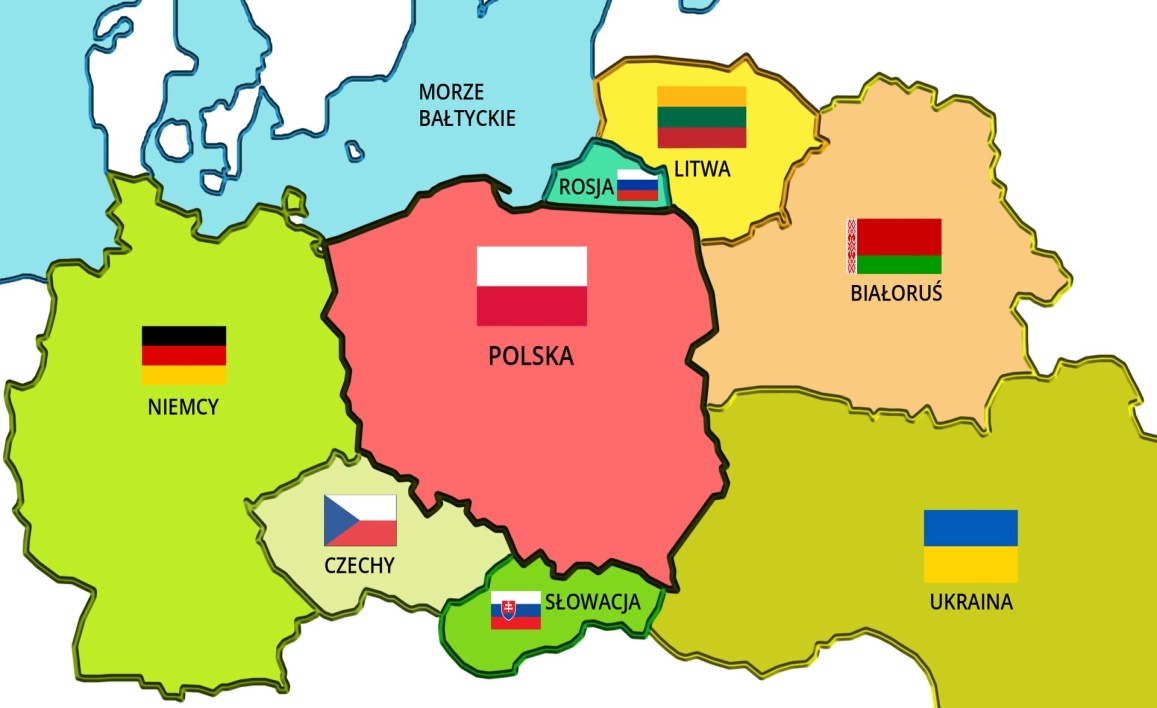 Dziecko wycina z tabelki nazwy państw-sąsiadów Polski, umieszcza je z odpowiedniej strony konturu mapy PolskiZaproszenie w podróż do wybranych krajów naszych sąsiadów.•Wizyta w Czechach.Zdjęcie flagi Czech. Rodzic wita się z dzieckiem po czesku mówiąc AHOJ Dziecko  odpowiada tak samo. Dziecko opisuje  wygląd flagi. Poszukują podobieństwa do flagi Polski (np. czy jest na niej kolor czerwony lub biały. Opowiada dziecku o czeskich knedlikach. •Wizyta w Niemczech.Zdjęcie flagi Niemiec .Rodzic wita je po niemiecku, mówiąc: Guten Morgen. Podobnie jak w poprzednim ćwiczeniu dziecko opisuje  flagę Niemiec, porównując ją z flagą Polski .•Wizyta na SłowacjiZdjęcie flagi Słowacji,. Rodzic wita dziecko słowami: Dobre rano. Podobnie jak w ćwiczeniu opisują flagę Słowacji, porównując ją z flagą Polski Zapoznanie z Unią Europejską.Rodzic wyjaśnia dzieciom, że chociaż każde z państw, które odwiedziły podczas zajęć, ma swój język, swoje tradycje i swą kulturę, to wszystkie mają również coś wspólnego. Leżą w Europie i są członkami jednej wielkiej rodziny, którą jest Unia Europejska. Polska również jest jej członkiem.Wykonanie ćwiczeń ze stron24-27Ćwiczenia ruchowehttps://www.youtube.com/watch?v=OFNJYSN0ZIUPiątek 8.05.2020Budujemy miasto – zajęcia matematyczne inspirowane wierszem E. Stadtmüller Kim jesteś?. Czy wiesz, kim jesteś?– To oczywiste!Co ci jest bliskie?– Znaki ojczyste.Ojczyste barwy– biało-czerwone.Ojczyste godło– orzeł w koronie.Ojczyste w hymnie mazurka dźwięki,no i stolica– miasto syrenki.I jeszcze Wisła, co sobie płynie:raz po wyżynie,raz po równinie,i mija miastaprześliczne takie...– Już wiesz, kim jesteś?– Jestem Polakiem.Budowanie osiedla mieszkaniowego.Rodzic informuje dziecko, że dotarły już do wybranego miasta. Opowiada o tym, że miasta wciąż się rozwijają i powstają w nich nowe osiedla mieszkaniowe. Pokazuje zdjęcia. Proponuje wspólną budowę jednego z nich. Rodzic zostaje w tej zabawie  architektem(rodzic wyjaśnia pojęcie) Potrzebne będą kartki :niebieska i żółta.Na osiedlu, w miejscach oznaczonych kolorem żółtym, mają stanąć tylko budynki sześciopiętrowe W miejscach oznaczonych kolorem niebieskim mają stanąć tylko budynki dziesięciopiętro-we Dzieci budują takie budynki z klocków. • Architekt zmienia zdanie – w wysokich budynkach często psują się windy, budynki stojące na placu oznaczonym kolorem żółtym mają mieć cztery piętra, a te stojące na placu w kolorze niebieskim – osiem pięter. Pyta: Co trzeba zrobić? Dziecko odejmuje  po dwa klocki. Liczy, ile pięter mają  teraz domy.• Po prawej stronie budynku ma stanąć niższy budynek. Dziecko same decyduje,  ile pięter ma mieć dom. Rodzic  pyta  dziecko: Ile pięter ma twój dom? Który z budynków jest wyższy? Który jest niższy?• Architekt przygląda się domom i stwierdza, że chciałby wprowadzić zmiany. Oba budynki mają być takiej samej wysokości. Dziecko wykonuje polecenie. Rodzic pyta dziecko: Ile pięter trzeba było dobudować?• Architekt prosi o wybudowanie po lewej stronie wyższego budynku. Dziecko podaje, ile pięter ma ich dom. • Architekt wyraża zadowolenie z postępu prac. Informuje, że budowa domów na tym osiedlu została zakończona. Utrwalenie ! zwrotki i refrenu piosenki „Jesteśmy Polką i Polakiem” ( chętne dzieci mogą nauczyć się kolejnych zwrotek)Wykonanie pozostałych ćwiczeń w książce – strony 12-13, 16-20Zagadki o Polscehttps://www.youtube.com/watch?v=20_HspeIrEA&feature=youtu.be&fbclid=IwAR1dAxNuYsrsnTyLc9g9UOiqo36gi9QUg76mZVkIrkZqX_FAyKE8CcIbCMc&app=desktopLegenda o Warsie i Sawiehttps://www.youtube.com/watch?v=mg5Ke63v6Y4&fbclid=IwAR3MomCczhwxxYsXnKdDJENq3lkFWd2oQ9TaWM2PwJwY0TuiJuTzOtyEoCINIEMCYROSJASŁOWACJACZECHYBIAŁORUŚUKRAINA